Изменения подходов к подготовке квалифицированных рабочих кадров и специалистов среднего звена 
в свете нового закона об образованииТепсаева Зарема Меджидовна,заместитель директора Майкопского государственного гуманитарно-технического колледжа Адыгейского государственного университетаВсе мы понимаем, насколько актуальна проблема подготовки квалифицированных рабочих кадров в нынешней экономической ситуации, которая требует разработки новой модели развития средней профессиональной школы, ее серьезного реформирования на основе прогрессивных образовательных технологий. Работодатели сегодня предъявляют все большие требования к уровню подготовки и квалификации работников. На самом высоком уровне первыми лицами государства неоднократно отмечалось, что профессиональные образовательные учреждения должны сыграть решающую роль в формировании кадрового резерва страны. Однако, слабая привлекательность начального профессионального образования и, как следствие, нехватка квалифицированных рабочих, по-прежнему остаются одними из острых вопросов. Чтобы добиться решения этих вопросов образовательным учреждениям требуется материально-техническая база, которая отвечала бы задачам современного производства, более высокая квалификация преподавательского и производственного персонала, серьезная теоретическая и методическая работа (новые учебники, новые методические разработки).Абсолютное большинство семей стремятся предоставить своим детям возможность получить высшее образование. Учитывая это, решать проблему привлекательности программ подготовки высококвалифицированных рабочих традиционными способами становится все более неэффективно. Новый законопроект предлагает, сохраняя программы подготовки квалифицированных рабочих, реализовывать их в более оснащенных и престижных образовательных учреждениях среднего профессионального образования. Оптимальным решением этого вопроса является, на наш взгляд, введение законопроектом двухуровневого среднего профессионального образования, в рамках которого будет осуществляться подготовка квалифицированных рабочих и подготовка специалистов среднего звена. Это дает возможность устранения дублирования в подготовке кадров, более рационального использования финансовых ресурсов, научно-методического и кадрового потенциала учебных заведений, материально-технической и учебно-лабораторной базы.С учетом тенденций спроса на рынке труда в квалифицированных рабочих кадрах Майкопский государственный гуманитарно-технический колледж Адыгейского государственного университета, который я представляю, третий год осуществляет подготовку квалифицированных рабочих и специалистов среднего звена.На данный момент в нашем колледже ведется подготовка по 4 профессиям начального профессионального образования, 10 специальностям среднего профессионального образования и профессиональная подготовка по 7 направлениям. Колледж является структурным подразделением Адыгейского государственного университета, что дало возможность в 2011 году открыть бакалавриат по 2 специальностям и предоставить обучающимся возможность выбора уровня профессионального образования. Таким образом, обеспечивается непрерывность профессионального образования, осуществляется подготовка рабочих и специалистов высокого уровня квалификации, бакалавров, расширяются возможности трудоустройства выпускников.Проект нового федерального закона декларирует государственно-общественный характер управления образованием, обеспечение права обучающихся и их родителей на участие в управлении образовательной организацией, что на наш взгляд, обеспечит диалог образовательных учреждений с обучающимися и их родителями, представителями гражданских институтов, работодателями. Хочу отметить, что многолетний опыт сотрудничества нашего колледжа с работодателями показал целесообразность и даже необходимость заключения трёхсторонних и двухсторонних договоров социального партнёрства. В настоящее время колледж состоит в партнёрских отношениях с 50 предприятиями, организациями, учреждениями, такими, как ОАО «Майкопский редукторный завод», ОАО «Майкопский машиностроительный завод», ЗАО «Мода», Адыгейский филиал «Ростелеком» и другими, готовыми предоставить молодым, целеустремленным, инициативным специалистам возможность повышать свой профессиональный уровень, совершенствовать свое мастерство, стать конкурентоспособными на рынке труда. Предприятия оказывают помощь в укреплении материально-технической и учебной базы колледжа, предоставляют свои ресурсы для организации производственной практики, к руководству практикой привлекаются высококвалифицированные работники, студентам выплачиваются именные стипендии и премии. Представители работодателей входят в состав государственных экзаменационных комиссий, участвуют в трудоустройстве и социально - профессиональной адаптации на рабочем месте. Но хотелось бы добиться в этой работе большей системности и масштабности. Новый законопроект дает возможность объединениям работодателей, профессиональным сообществам шире принимать участие в механизмах оценки качества образования, как при общественной аккредитации профессиональных образовательных программ, так и при аттестации выпускников учреждений профессионального образования. При таком подходе в республике появляются ресурсы к созданию региональной системы профессионального образования, по примеру города Москвы, где действует программа «Рабочие кадры», Нижегородской области, где реализуется проект «Рабочий нового поколения» и других регионов. Необходимо разрабатывать и внедрять с участием работодателей, органов государственной власти, профессиональных образовательных учреждений городские, республиканские целевые программы по подготовке квалифицированных рабочих и специалистов.В законопроекте устанавливается, что прием для обучения по образовательным программам среднего профессионального образования будет осуществляться в соответствии с гарантией, закрепленной ст. 43 Конституции Российской Федерации, на общедоступной основе (за исключением специальностей, требующих наличия у поступающих определенных творческих способностей, физических и (или) психологических качеств). Вводимая законопроектом общедоступность среднего профессионального образования, безусловно, повысит возможности доступа незанятой молодежи из всех слоев населения к образованию, получению востребованной на рынке специальности, а также привлекательность данного уровня образования. Нельзя пройти мимо пункта в законопроекте, связанного с основными правами и мерами социальной поддержки обучающихся в части, касающейся отсрочки от призыва на военную службу, предоставляемую в соответствии с Федеральным законом «О воинской обязанности и военной службе». Существующие нормативно-правовые акты (п. 2 ст. 24 Федеральный Закон «О воинской обязанности и воинской службе») предоставляют отсрочку, но не всем обучающимся в учреждениях среднего профессионального образования дана возможность освоить полностью основные образовательные программы и получить диплом. Этому препятствуют возрастные ограничения, установленные законом. В одном случае – это достижение обучающимся возраста 20 лет, в другом – достижение призывного возраста в последний год обучения. Для того чтобы п. 9 ст.34 законопроекта заработал в полную силу, считаем: нужно предоставлять отсрочку от призыва на военную службу обучающимся по программам среднего профессионального образования так же, как и обучающимся по программам высшего образования, т. е. «на время обучения, но не свыше нормативных сроков освоения образовательных программ». При таком подходе армия получит подготовленных, квалифицированных специалистов и сможет эффективнее использовать их потенциал в целях укрепления обороноспособности страны.В 2009 году мне довелось быть участником II Всероссийской конференции профессионального образования «Профессиональные кадры России XXI века: опыт, проблемы, перспективы развития». В рекомендациях конференции было сказано: «Очевидно, что дальнейшее развитие экономики страны, повышение устойчивости и темпов экономического роста невозможно без осуществления активной государственной образовательной политики как на федеральном, так и на региональном уровнях… Дальнейшая реализация национального проекта должна быть направлена на повышение качества профессионального образования, его доступности, привлекательности и эффективности».Уверена, что предлагаемый законопроект является тем фундаментом, который позволит решить эти задачи и после его принятия позволит воспитать свободную, развитую, образованную, социально-мобильную личность, подготовить высококвалифицированных рабочих и специалистов среднего звена, конкурентоспособных на рынке труда нашего региона и всей страны в целом.-------------------------------------------------------------------------------------------------------------------Российский портал информатизации образования содержит: законодательные и нормативные правовые акты государственного регулирования информатизации образования, федеральные и региональные программы информатизации сферы образования, понятийный аппарат информатизации образования, библиографию по проблемам информатизации образования, по учебникам дисциплин цикла Информатика, научно-популярные, документальные видео материалы и фильмы, периодические издания по информатизации образования и многое другое.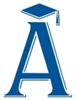 